Mary Sue E. MankeyJanuary 13, 1918 – March 3, 1923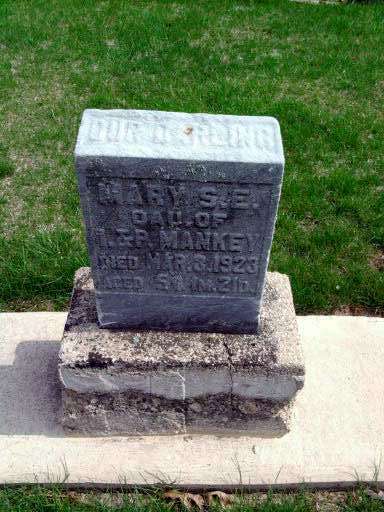 Photo by Deb CurryMANKEY CHILD IS CLAIMED BY DEATH
  Mary S. E. Mankey, 5-year-old daughter of Irvin Mankey and Pearl Biberstine Mankey, both formerly of Adams County, died Saturday night at 8 o'clock at the home of the parents, 718 South Marion Street.    The parents and two sisters, Ruth E., and Bernice M., survive. 
  The funeral services were held at noon today at the residence, Rev. A. B. Dayton having charge. Burial in cemetery near Craigville. 
Bluffton Evening News, Wells County, IN; March 5, 1923  